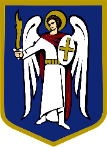 ДЕПУТАТКИЇВСЬКОЇ МІСЬКОЇ РАДИ IX СКЛИКАННЯ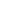 Заступнику Голови виконавчого органу Київської міської ради (Київської міської державної адміністрації)Валентину МондриївськомуПостійній комісіїКиївської міської ради з питань освіти і науки, сім’ї, молоді та спортуДЕПУТАТСЬКЕ ЗВЕРНЕННЯДо мене, як до депутата Київської міської ради, повторно на особистому прийомі звернулася ініціативна група трудового колективу Державного                    професійно-технічного навчального закладу «Київське вище професійне училище машинобудування та комп’ютерно-інтегрованих технологій» (далі – ДПТНЗ «КВПУМКІТ») щодо надання допомоги у вирішенні питання передачі до комунальної власності територіальної громади міста Києва цілісного майнового комплексу зазначеного освітнього закладу, а також доведення йому регіонального замовлення на підготовку кваліфікованих робітників за кошти бюджету міста Києва.Зазначений професійно-технічний навчальний заклад зі 100-літньою історією є провідним закладом професійної (професійно-технічної) освіти машинобудівного спрямування нашого регіону. Сьогодні замовниками робітничих кадрів – випускників даного училища є такі провідні державні, комунальні та приватні підприємства міста Києва: ДП «Антонов», ДАХК «Артем», АТ «Меридіан» ім. С.П. Корольова, ПАТ «Київське центральне конструкторське бюро арматуробудування», КП «Київський метрополітен», ПАТ «Київський електровагоноремонтний завод», ПАТ «Київводоканал», КП «Київпастранс» та інші. Училище здійснює підготовку робітничих кадрів з урахуванням вимог та потреб роботодавців за такими технологічно складними і затребуваними на ринку праці професіями:верстатник широкого профілю;оператор верстатів з програмним керуванням;налагоджувальник верстатів з програмним керуванням;слюсар з ремонту колісних транспортних засобів;електромонтер з ремонту та обслуговування електроустаткування;електромонтер охоронно-пожежної сигналізації;слюсар з механоскладальних робіт;слюсар-ремонтник, тощо.У зверненні трудового колективу зазначається, що, через затягування з боку Міністерства освіти і науки України, зазначений заклад освіти не може розпочати процедуру  переходу з державної до комунальної форми власності, і  майно училища до цього часу закріплене на праві господарського відання за Національним педагогічним університетом імені М.П. Драгоманова. З іншого боку, Департамент освіти і науки виконавчого органу Київської міської ради (Київської міської державної адміністрації) перестав доводити зазначеному навчальному закладу регіональне замовлення на підготовку кваліфікованих робітників за кошти бюджету міста Києва.Крім того, ДПТНЗ «КВПУМКІТ» вже понад 20 років майже не отримує фінансування  на зміцнення та поліпшення матеріально-технічної бази закладу освіти, поточні і капітальний ремонти будівлі цілісного-майнового комплексу ні з державного, ні з місцевого бюджетів.В подальшому ігнорування державними та місцевими органами влади питання переходу з державної до комунальної форми власності та невирішення питання доведення навчальному закладу  регіонального замовлення на підготовку кваліфікованих робітників за кошти бюджету міста Києва, може призвести до самоліквідації навчального закладу, і, як насідок, позбавлення підприємств міста Києва задоволення їх потреби у робітничих кваліфікованих кадрах машинобудівної галузі, підготовку яких у регіоні здійснює лише цей навчальний заклад.Враховуючи вищенаведене, з метою недопущення самоліквідації Державного професійно-технічного навчального закладу «Київське вище професійне училище машинобудування та комп’ютерно-інтегрованих технологій»,  керуючись ст. ст. 11, 13 Закону України «Про статус депутатів місцевих рад», прошу:Вжити усіх передбачених чинним законодавством заходів з метою прискорення процесу передачі цілісного майнового комплексу професійно-технічного закладу ДПТНЗ «КВПУМКІТ» до комунальної власності територіальної громади міста Києва, Розглянути питання щодо необхідності доведення зазначеному навчальному закладу регіонального замовлення на підготовку кваліфікованих робітників за кошти бюджету міста Києва.Про результати розгляду депутатського звернення та вжиті заходи повідомити мене за адресою: 03162, м. Київ, бульвар Ромена Роллана, 4 та через СЕД АСКОД у встановленому законом порядку.Додаток:  на  11  арк.З повагоюДепутат Київської міської ради	                                          Олеся ЗУБРИЦЬКА    